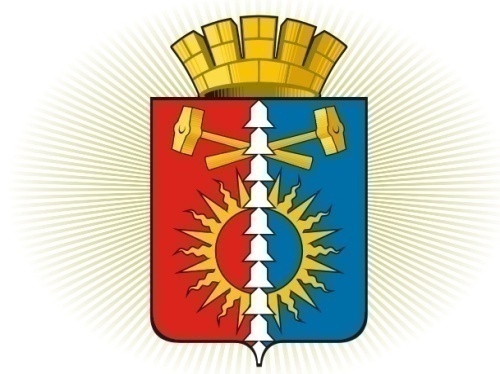 ДУМА ГОРОДСКОГО ОКРУГА ВЕРХНИЙ ТАГИЛШЕСТОЙ СОЗЫВ	Р Е Ш Е Н И Е	  сорок шестое заседание22.06.2020г. № 46/5город Верхний ТагилОб установлении понижающего коэффициента к размеру арендной платы по договору, предусматривающему размещение нестационарного торгового объекта, и предоставление отсрочки внесения платы по такому договору     Руководствуясь распоряжением Губернатора Свердловской области от 07.04.2020 № 71-РГ «Об утверждении Плана первоочередных мер поддержки субъектов малого и среднего предпринимательства в Свердловской области, оказавшихся в зоне риска в связи с угрозой распространения новой коронавирусной инфекции (2019-nCoV)», Федеральным законом от 06 октября 2003 № 131-ФЗ «Об общих принципах организации местного самоуправления в Российской Федерации», Налоговым кодексом Российской Федерации, Уставом городского округа Верхний Тагил, Дума городского округа Верхний Тагил Р Е Ш И Л А:     1. Установить для субъектов малого и среднего предпринимательства, заключивших до 1 октября 2020 года без проведения торгов договор, предусматривающий размещение нестационарного торгового объекта (далее - договор), по их заявлению:     1.1. понижающий коэффициент 0,9 к размеру платы по договору на период с 1 апреля 2020 года по 31 декабря 2020 года;     1.2. отсрочку внесения платежей по договору за период с 1 апреля 2020 года по 30 июня 2020 года (включительно) с условием оплаты задолженности ежемесячно равными долями, начиная с 1 января 2021 года и заканчивая 30 июня 2021 года.    2. Опубликовать настоящее Решение в газете «Кировградские вести», разместить на официальном сайте городского округа Верхний Тагил www.go-vtagil.ru и официальном сайте Думы городского округа Верхний Тагил www.duma-vtagil.ru.    3. Контроль за исполнением настоящего Решения возложить на заместителя главы администрации по экономическим вопросам (Поджарову Н.Е.).Верноведущий специалист Думы городского округа Верхний Тагил                                                                                         О.Г. Мезенин